             Задания для 4 класса по сольфеджио (ПП)Построить Си Ь мажор, построить тритоны, главные трезвучия с обращениями: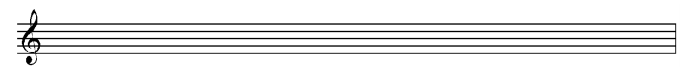 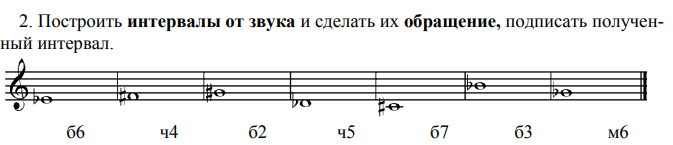 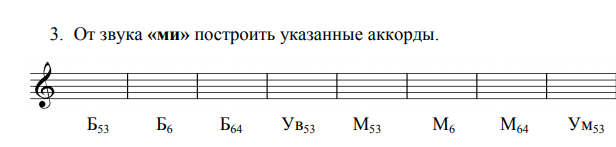 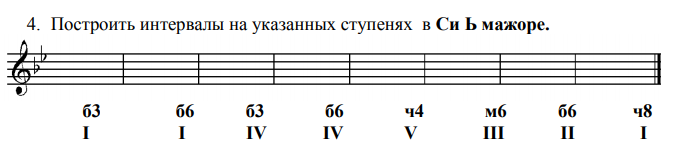 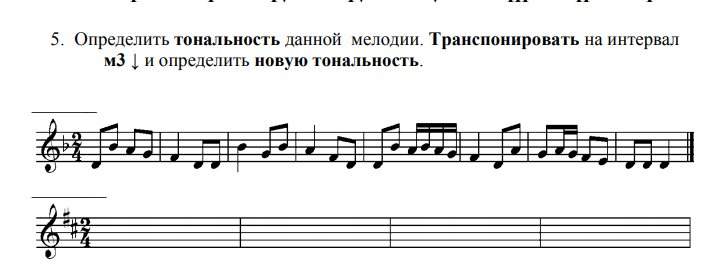 